Załącznik graficzny nr 2 do Uchwały nr ……Rady Gminy Rewal z dnia ………..   2019r.Kąpielisko Pobierowo  - Centrum 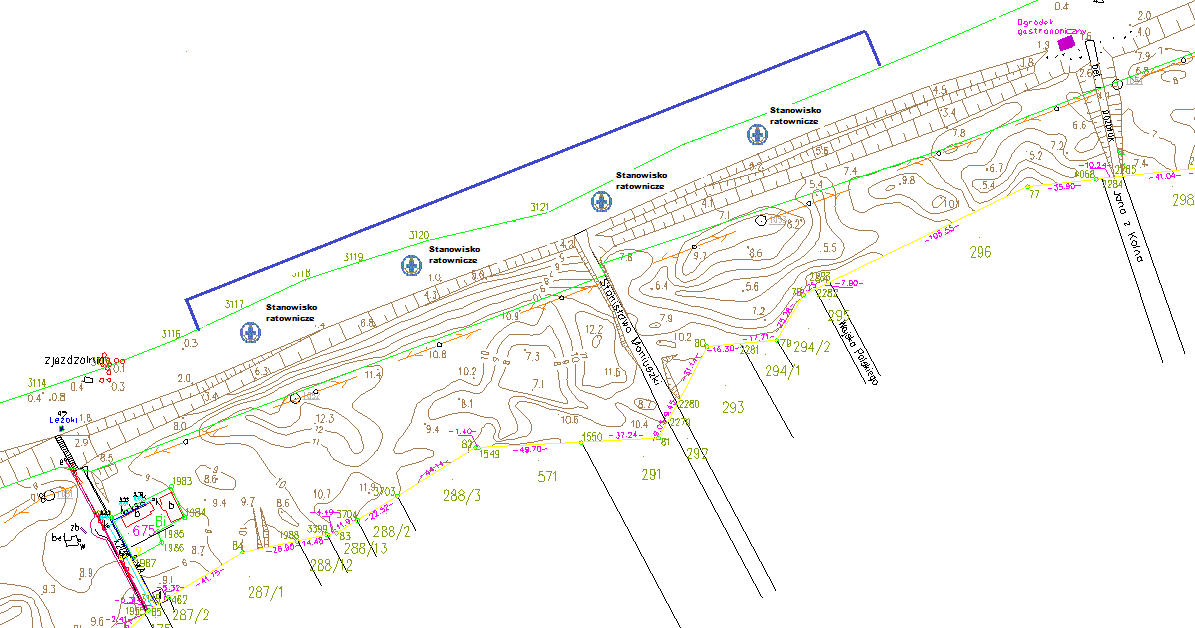 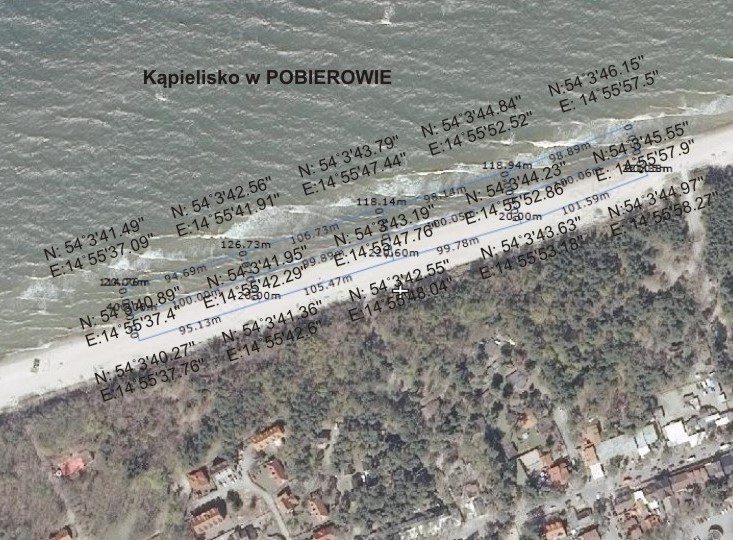 